ДОРОГИЕ ЖЕНЩИНЫ!Сердечно поздравляем Вас с одним из самых теплых и душевных праздников – ДНЕМ МАТЕРИ!Здоровья и счастья Вам, дорогие наши мамы!Пусть Ваши дети будут успешными, внимательными, любящими и Ваша жизни будет полня благополучия и гармонии!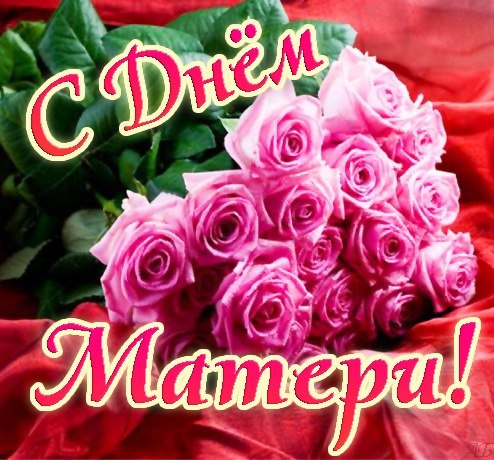 С уважением,администрация Лермонтовского сельского поселения